Academia Nacional De Medicina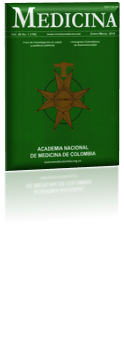 Órgano consultor del Gobierno Nacional en temas de salud y educación médica. Ley 71/1890 - Ley 86/1928 - Ley 02/1979 - Ley 100/1993Revista MEDICINA ISSN 0120-5498  e-ISSN 2389-8356GUIA Y FORMATO DE EVALUACIÓN DE ARTÍCULOS POR PARESFundada en 1873. Sus primeros 37 números fueron el órgano de divulgación de la Sociedad de Medicina de Bogotá hasta 1967 (583 ediciones). Desde 1981 se publica trimestralmente. Indexada en Publindex de Colombia en la categoría B (Hasta 2017), REDIB de España, DOAJ de Suecia, Sprintknowledge de Rumania, LATINDEX de México, LILACS de Brasil, Ulrich’s Periodicals Directory de Estados Unidos, Google Scholar de Estados Unidos, Index Copernicus de Polonia, Imbiomed de México, Hinary de Suiza y OJS.DATOS DEL EVALUADOR PARA REGISTROS DE INDEXACIÓN (Publindex)La siguiente información sólo es conocida por el Comité Editorial.revistamedicina@anmdecolombia.org.coTÍTULO DEL ARTÍCULOTÍTULO DEL ARTÍCULOTÍTULO DEL ARTÍCULOTÍTULO DEL ARTÍCULOART MED​ [No.]: [Título]ART MED​ [No.]: [Título]ART MED​ [No.]: [Título]ART MED​ [No.]: [Título]TIPO DE ARTICULO  (marque con X)TIPO DE ARTICULO  (marque con X)TIPO DE ARTICULO  (marque con X)TIPO DE ARTICULO  (marque con X)Artículo de investigación original     Artículo cortoArtículo breve    Reporte de caso Artículo de revisión     Otro, ¿cuál?: Artículo de reflexiónREVISIÓN GENERAL REVISIÓN GENERAL REVISIÓN GENERAL REVISIÓN GENERAL REVISIÓN GENERAL REVISIÓN GENERAL REVISIÓN GENERAL SíSíSíNoTítulo. ¿Es adecuado el título?Si no, ¿cuál debería ser? Título. ¿Es adecuado el título?Si no, ¿cuál debería ser? Título. ¿Es adecuado el título?Si no, ¿cuál debería ser? Resumen: ¿Presenta adecuadamente la información y es coherente?Si no, qué ajustes se deberían hacer:Resumen: ¿Presenta adecuadamente la información y es coherente?Si no, qué ajustes se deberían hacer:Resumen: ¿Presenta adecuadamente la información y es coherente?Si no, qué ajustes se deberían hacer:Introducción: ¿Están claramente expuestos el problema y planteados los objetivos del trabajo?  Si no, qué ajustes se deberían hacer:Introducción: ¿Están claramente expuestos el problema y planteados los objetivos del trabajo?  Si no, qué ajustes se deberían hacer:Introducción: ¿Están claramente expuestos el problema y planteados los objetivos del trabajo?  Si no, qué ajustes se deberían hacer:Metodología: ¿La metodología empleada es válida? ¿Está claramente expuesta?  Si no, qué ajustes se deberían hacer:Metodología: ¿La metodología empleada es válida? ¿Está claramente expuesta?  Si no, qué ajustes se deberían hacer:Metodología: ¿La metodología empleada es válida? ¿Está claramente expuesta?  Si no, qué ajustes se deberían hacer:Resultados: ¿Son coherentes con el desarrollo?, ¿están expuestos de manera clara y concisa?, ¿las tablas y figuras son adecuadas?, ¿Las leyendas de las tablas y de las figuras son claras?  Si no, qué ajustes se deberían hacer:Resultados: ¿Son coherentes con el desarrollo?, ¿están expuestos de manera clara y concisa?, ¿las tablas y figuras son adecuadas?, ¿Las leyendas de las tablas y de las figuras son claras?  Si no, qué ajustes se deberían hacer:Resultados: ¿Son coherentes con el desarrollo?, ¿están expuestos de manera clara y concisa?, ¿las tablas y figuras son adecuadas?, ¿Las leyendas de las tablas y de las figuras son claras?  Si no, qué ajustes se deberían hacer:Discusión: ¿Es pertinente? ¿Los resultados presentados se discuten dentro del contexto del estado actual del conocimiento en el tema?Si no, qué ajustes se deberían hacer:Discusión: ¿Es pertinente? ¿Los resultados presentados se discuten dentro del contexto del estado actual del conocimiento en el tema?Si no, qué ajustes se deberían hacer:Discusión: ¿Es pertinente? ¿Los resultados presentados se discuten dentro del contexto del estado actual del conocimiento en el tema?Si no, qué ajustes se deberían hacer:Referencias: ¿La bibliografía citada es pertinente, actualizada y sigue las normas (Vancouver) de la Revista?  Si no, qué ajustes se deberían hacer:Referencias: ¿La bibliografía citada es pertinente, actualizada y sigue las normas (Vancouver) de la Revista?  Si no, qué ajustes se deberían hacer:Referencias: ¿La bibliografía citada es pertinente, actualizada y sigue las normas (Vancouver) de la Revista?  Si no, qué ajustes se deberían hacer:Consideraciones éticas: El artículo ¿tiene consideraciones éticas y están debidamente desarrolladas? Si no, qué ajustes se deberían hacer:Consideraciones éticas: El artículo ¿tiene consideraciones éticas y están debidamente desarrolladas? Si no, qué ajustes se deberían hacer:Consideraciones éticas: El artículo ¿tiene consideraciones éticas y están debidamente desarrolladas? Si no, qué ajustes se deberían hacer:Conflictos de interés: El (os) autor (es) ¿declara (n) tener conflictos de interés?Conflictos de interés: El (os) autor (es) ¿declara (n) tener conflictos de interés?Conflictos de interés: El (os) autor (es) ¿declara (n) tener conflictos de interés?Agradecimientos: El (os) autor (es) ¿Expresa (n) agradecimientos?Agradecimientos: El (os) autor (es) ¿Expresa (n) agradecimientos?Agradecimientos: El (os) autor (es) ¿Expresa (n) agradecimientos? Comentarios adicionales: (Consigne todos los comentarios, indicaciones y sugerencias a los autores que considere necesarios para mejorar el artículo): Comentarios adicionales: (Consigne todos los comentarios, indicaciones y sugerencias a los autores que considere necesarios para mejorar el artículo): Comentarios adicionales: (Consigne todos los comentarios, indicaciones y sugerencias a los autores que considere necesarios para mejorar el artículo): Comentarios adicionales: (Consigne todos los comentarios, indicaciones y sugerencias a los autores que considere necesarios para mejorar el artículo): Comentarios adicionales: (Consigne todos los comentarios, indicaciones y sugerencias a los autores que considere necesarios para mejorar el artículo): Comentarios adicionales: (Consigne todos los comentarios, indicaciones y sugerencias a los autores que considere necesarios para mejorar el artículo): Comentarios adicionales: (Consigne todos los comentarios, indicaciones y sugerencias a los autores que considere necesarios para mejorar el artículo):DETERMINACIÓN FINAL (marque con X su decisión final)DETERMINACIÓN FINAL (marque con X su decisión final)DETERMINACIÓN FINAL (marque con X su decisión final)DETERMINACIÓN FINAL (marque con X su decisión final)DETERMINACIÓN FINAL (marque con X su decisión final)DETERMINACIÓN FINAL (marque con X su decisión final)DETERMINACIÓN FINAL (marque con X su decisión final)Publicar sin modificaciones      (  )                 Publicar con modificaciones     (  )      Requiere nueva revisión Si (   )No  (   ) No  (   ) No publicar                                   (  )Fecha de evaluación (Día/Mes/Año): Nombre completo Tipo y No. de documentoPaís y Fecha de nacimientoTítulos académicos (pregrado y posgrado)Nombre del programa del máximo título obtenidoFiliación institucionalORCIDTeléfonosCorreo ElectrónicoDirección